ASLA ColoradoWeekly Update (Formerly eNotice) Submittal FormDUE NOON ON MONDAY FOR A TUESDAY SENDPlease complete this form and email as a word document to info@aslacolorado.org.    Note:  ASLA Colorado may edit your material and reserves the right to determine if it will be included.  By submitting this you agree that all information, including images, may be used by ASLA Colorado for other purposes.Here is an example of a typical posting: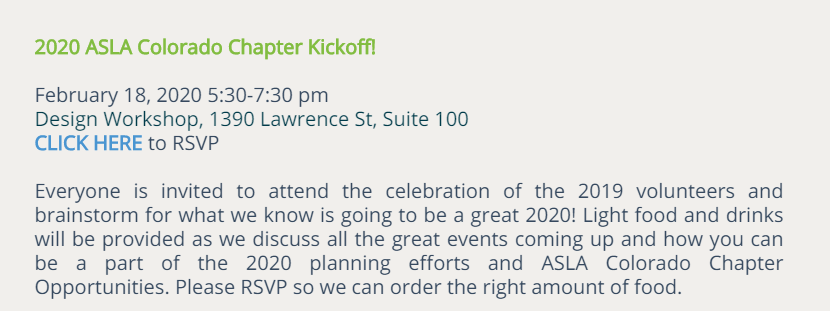 Your NameYour FirmYour EmailYour PhoneThis is What Goes in the UpdateThis is What Goes in the UpdateItem TitleItem DateItem LocationURL for More Info or to registerBrief 3 Sentence DescriptionThat is all we can post.  If you have additional information send it as a word document or a pdf and we can create a “click here” for readers to find more information if you do not already have it set up.That is all we can post.  If you have additional information send it as a word document or a pdf and we can create a “click here” for readers to find more information if you do not already have it set up.